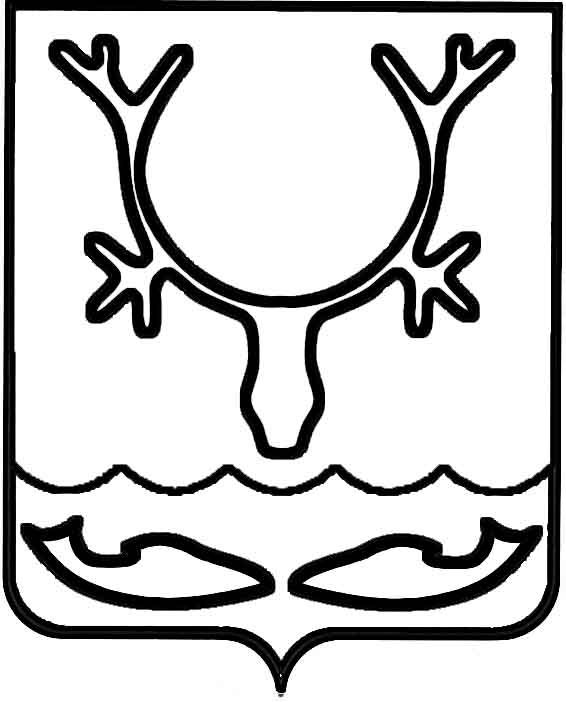 Администрация муниципального образования
"Городской округ "Город Нарьян-Мар"ПОСТАНОВЛЕНИЕОб утверждении Порядка выявления фактов ненадлежащего ухода за могилами, фактов осуществления незаконных захоронений, произведенных на общественных кладбищах на территории муниципального образования "Городской округ "Город Нарьян-Мар"В соответствии с Федеральным законом от 12.01.1996 № 8-ФЗ "О погребении                     и похоронном деле", Федеральным законом от 06.10.2003 № 131-ФЗ "Об общих принципах организации местного самоуправления в Российской Федерации", Положением об организации ритуальных услуг и содержании мест захоронения     
на территории муниципального образования "Городской округ "Город Нарьян-Мар", утвержденным решением Совета городского округа "Город Нарьян-Мар" 
от 17.05.2012 № 408-р, Администрация муниципального образования "Городской округ "Город Нарьян-МарП О С Т А Н О В Л Я Е Т:Утвердить Порядок выявления фактов ненадлежащего ухода за могилами, фактов осуществления незаконных захоронений, произведенных на общественных кладбищах на территории муниципального образования "Городской округ "Город Нарьян-Мар", согласно Приложению к настоящему постановлению.Настоящее постановление вступает в силу после его официального опубликования.Приложение к постановлению Администрациимуниципального образования "Городской округ "Город Нарьян-Мар"от 09.12.2020 № 1003ПОРЯДОКВЫЯВЛЕНИЯ ФАКТОВ НЕНАДЛЕЖАЩЕГО УХОДА ЗА МОГИЛАМИ, ФАКТОВ ОСУЩЕСТВЛЕНИЯ НЕЗАКОННЫХ ЗАХОРОНЕНИЙ, ПРОИЗВЕДЕННЫХ НА ОБЩЕСТВЕННЫХ КЛАДБИЩАХ НА ТЕРРИТОРИИ МУНИЦИПАЛЬНОГО ОБРАЗОВАНИЯ "ГОРОДСКОЙ ОКРУГ "ГОРОД НАРЬЯН-МАР" 1. Общие положения1.1.	Настоящий Порядок выявления фактов ненадлежащего ухода                            за могилами, фактов осуществления незаконных захоронений, произведенных                  на общественных кладбищах на территории муниципального образования "Городской округ "Город Нарьян-Мар", (далее – Порядок) разработан в соответствии 
с Федеральным законом от 12.01.1996 № 8-ФЗ "О погребении и похоронном деле", Федеральным законом от 06.10.2003 № 131-ФЗ "Об общих принципах организации местного самоуправления в Российской Федерации".1.2.	В настоящем Порядке отдельные термины и понятия имеют следующие значения:намогильное сооружение – архитектурно-скульптурное сооружение, содержащее мемориальную информацию, предназначенное для увековечивания памяти умерших (погибших) и устанавливаемое на месте захоронения (памятники, стелы, кресты, и т.п.);бесхозяйное место захоронения – неухоженное в течение длительного периода времени место захоронения, признанное в установленном порядке бесхозяйным (брошенным);ответственное лицо за содержание места захоронения – физическое лицо, взявшее на себя обязанность осуществить погребение умершего, лицо, на имя которого регистрируется захоронение, – супруг, близкие родственники (дети, усыновленные, родные братья и родные сестры, внуки, дедушка, бабушка), иные родственники либо законный представитель умершего, а при отсутствии таковых иные физические или юридические лица, взявшие на себя обязанность осуществить погребение умершего.2. Порядок выявления фактов ненадлежащего уходаза могилами на общественных кладбищах на территориимуниципального образования "Городской округ "Город Нарьян-Мар"2.1.	Ответственное лицо за содержание места захоронения обязано содержать намогильные сооружения, зеленые насаждения, изгородь в удовлетворительном техническом состоянии и своевременно производить ремонт ограждения, намогильного сооружения и поправку могильных холмов.2.2.	Надлежащее состояние могилы включает в себя оформленный могильный холм, намогильное сооружение со сведениями о захоронении.2.3.	Содержащееся в надлежащем состоянии захоронение считается ухоженным местом захоронения.2.4.	Место захоронения считается неухоженным при:-	отсутствии на месте захоронения сформированного могильного холма (насыпи);-	наличии на месте захоронения строительных материалов, разрушенных 
или деформированных намогильных сооружений, частичном отсутствии ограждений;-	отсутствии на намогильном сооружении (или нечитаемости) информации                        о захороненном (фамилии, имени, отчества, даты рождения и смерти захороненного).2.5.	В случае выявления факта ненадлежащего ухода за местом захоронения место захоронения может быть признано бесхозяйным, но не ранее чем через 20 лет после захоронения при условии истечения двухлетнего срока с момента регистрации места захоронения в книге регистрации мест захоронений, имеющих признаки бесхозяйных захоронений.В случае невозможности определения точной даты захоронения, срок в 20 лет, по истечении которого захоронение можно использовать повторно, стоит исчислять 
с даты регистрации данного захоронения в книге регистрации мест захоронения, имеющих признаки бесхозяйного захоронения.2.6.	Для выявления бесхозяйных мест захоронений специализированная служба по вопросам похоронного дела на территории муниципального образования "Городской округ "Город Нарьян-Мар" (далее – специализированная служба) создает комиссию с участием представителей Администрации муниципального образования "Городской округ "Город Нарьян-Мар".2.6.1.	Комиссия производит осмотр состояния места захоронения 
и намогильных сооружений.По результатам осмотра комиссия:-	составляет акт осмотра состояния места захоронения и намогильных сооружений с приложением фотоматериалов места захоронения и намогильных сооружений согласно приложению № 1 к настоящему Порядку;-	регистрирует место захоронения в книге регистрации мест захоронений, имеющих признаки бесхозяйных, в тот же день выставляет на месте захоронения информационный знак (трафарет) о необходимости приведения места захоронения               в надлежащее состояние с указанием срока приведения места захоронения 
в надлежащее состояние, а также направляет обращение в Администрацию муниципального образования "Городской округ "Город Нарьян-Мар" 
для подтверждения права использования места захоронения, имеющего признаки бесхозяйного, согласно приложению № 2 к настоящему Порядку.2.6.2.	Специализированная служба письменно извещает лицо, ответственное             за содержание места захоронения, имеющего признаки бесхозяйного, (если сведения              о таковом лице имеются) о необходимости приведения места захоронения                              в надлежащее состояние. В обращении к лицу, ответственному за содержание места захоронения, указывается номер контактного телефона специализированной организации для определения срока приведения места захоронения в надлежащее состояние. По истечении 60 дней и при отсутствие какой-либо информации от лица, ответственного за содержание места захоронения, специализированная организация направляет обращение в уполномоченный орган Администрации муниципального образования "Городско округ "Город Нарьян-Мар" для правоподтверждения использования места захоронения, имеющего признаки бесхозяйного захоронения.При наличии намогильных сооружений, отсутствии заинтересованных лиц                     и неухоженности места захоронения в течение двух лет с момента его регистрации                  в книге регистрации мест захоронений, подлежащих признанию бесхозяйными, уполномоченный орган Администрации муниципального образования "Городской округ "Город Нарьян-Мар" готовит документы для обращения в суд о признании намогильных сооружений бесхозяйными.После вступления в законную силу решения суда и изъятия намогильных сооружений земельный участок используется на общих основаниях в соответствии               с настоящим Порядком и требованиями действующего законодательства.В случае приведения места захоронения в надлежащее состояние комиссия составляет акт осмотра захоронения и на основании его вносит данные 
в книгу регистрации мест захоронения, имеющих признаки бесхозяйных.При выявлении фактов осуществления незаконных захоронений 
без надлежаще оформленных документов, произведенных на общественных кладбищах, расположенных на территории муниципального образования "Городской округ "Город Нарьян-Мар", специализированная организация обеспечивает ограничение доступа к месту захоронения и информирует посредством телефонной связи органы внутренних дел.Приложение № 1к Порядку выявления фактов ненадлежащегоухода за могилами, фактов осуществлениянезаконных захоронений, произведенныхна общественных кладбищах на территориимуниципального образования"Городской округ "Город Нарьян-Мар"АКТ № __________          осмотра состояния захоронения и намогильного сооружениягород Нарьян-Мар                                                     "____" ____________ 20___ года    Нами __________________________________________________________                   (должности, фамилии, имена, отчества (при наличии) членов                                                                комиссии)________________________________________________________________________________________________________________________________________произведен осмотр захоронения ________________________________________                            (на каком кладбище,   ____________________________________________________________________        фамилия, имя, отчество (при наличии) умершего, дата смерти,                                 квартал)________________________________________________________________________________________________________________________________________.    Осмотром установлено _____________________________________________________________________________________________________________________________________________________________________________________________________________________________________________________    Внесена  запись  в  книгу  регистрации мест захоронений, имеющих признаки бесхозяйных, от "____" ___________ 20___ года за № _______.    Выставлен трафарет с предупреждением лица, ответственного за место  захоронения, в срок до ______________________(не более трех дней с момента составления акта).    Направить уведомление лицу, ответственному за место захоронения, в срокдо _______________________ (не более трех дней с момента составления акта).    Члены комиссии:_________________________________________     ____________________________               (подпись)                                                             (инициалы, фамилия)_________________________________________     ____________________________               (подпись)                                                             (инициалы, фамилия)Приложение № 2к Порядку выявления фактов ненадлежащегоухода за могилами, фактов осуществления незаконных захоронений, произведенныхна общественных кладбищах на территории муниципального образования "Городской округ "Город Нарьян-Мар "Кладбище _________________________________________                                                                 (наименование)    Начата "____" ___________ 20___ г.    Окончена "___" __________ 20___ г.КНИГАрегистрации мест захоронений, имеющих признаки бесхозяйных 09.12.2020№1003Глава города Нарьян-Мара О.О. Белак№ записи п/пДата внесения записиФамилия, имя, отчество (при наличии) умершегоДата смертиКраткое описание захороненияИнформация о приведении в соответствие места захоронения